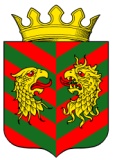 СОВЕТ ДЕПУТАТОВ  МУНИЦИПАЛЬНОГО ОБРАЗОВАНИЯ «КЯХТИНСКИЙ РАЙОН» РЕСПУБЛИКИ БУРЯТИЯР Е Ш Е Н И Е«29» июля 2021 года                                                                                № 8-36Сг. КяхтаОб утверждении Положения о почетном звании «Почетный гражданин муниципального образования «Кяхтинский район» 	В целях усовершенствования требований к присвоению звания «Почетный гражданин муниципального образования «Кяхтинский район», повышению его значимости, а также признания выдающихся заслуг граждан перед муниципальным образованием «Кяхтинский район» Республики Бурятия, поощрения личной деятельности, направленной на обеспечение развития    и благополучия Кяхтинского района, Совет депутатов муниципального образования «Кяхтинский район» Республики Бурятия РЕШИЛ:Утвердить Положение о почетном звании «Почетный гражданин муниципального образования «Кяхтинский район»  (приложение).Признать утратившим силу Положение о почетном звании «Почетный гражданин муниципального образования «Кяхтинский район» Республики Бурятия, утвержденного решением Совета депутатов муниципального образования «Кяхтинский район» от 26.04.2017г. №3-45С.Опубликовать настоящее решение в установленном порядке в районной газете «Кяхтинские вести». Контроль за исполнением настоящего решения возложить на председателя постоянной депутатской комиссии по социальному развитию, работе с общественными организациями, регламенту, законности и охране прав граждан  Совета депутатов МО «Кяхтинский район»    Настоящее решение вступает в силу со дня его официального опубликования.Приложениек решению Совета депутатовМО «Кяхтинский район»от «29» июля 2021 г. N 8-36СПОЛОЖЕНИЕО ЗВАНИИ «ПОЧЕТНЫЙ ГРАЖДАНИН МУНИЦИПАЛЬНОГО ОБРАЗОВАНИЯ «КЯХТИНСКИЙ  РАЙОН»1. Общие положения:1.1. Настоящее Положение устанавливает порядок присвоения звания  «Почетный гражданин муниципального образования «Кяхтинский район» (далее по тексту – Почетный гражданин), регламентирует условия присвоения почетного звания, права и льготы лицам, удостоенным этого звания.1.2. Звание Почетный гражданин учреждается в целях признания выдающихся заслуг граждан перед муниципальным образованием «Кяхтинский район» Республики Бурятия, является высшим знаком признания заслуг гражданина перед районом и его жителями. 1.3. Почетное звание присваивается гражданам Российской Федерации. Также может быть присвоено иностранным гражданам (далее - гражданин), чья активная международная деятельность способствовала укреплению добрососедских отношений, побратимских связей, развитию и поддержке предприятий, развитию туристического обмена, торговли и прочей деятельности, полезной для муниципального образования «Кяхтинский район». 1.4. Звание Почетный гражданин присваивается удостоенным его лицам решением Совета депутатов муниципального образования «Кяхтинский район»  персонально, при жизни. Присвоение звания связано с фактом проживания удостоенных граждан на территории муниципального образования «Кяхтинский район»  не менее 15 лет. При этом условие рождения граждан, представленных к награждению Почетным званием, на территории муниципального образования «Кяхтинский район» не является обязательным.  1.5. Звание Почетный гражданин присваивается не более чем двум гражданам в течение одного календарного года и приурочено к празднованию Дня  Кяхтинского района. 1.6. Звание Почетный гражданин выборным должностным лицам местного самоуправления  и лицам, замещающим высшие и главные должности муниципальной службы или муниципальный должности в период исполнения своих полномочий, не присваивается. Указанным лицам почетное звание может быть присвоено не ранее чем через три года после завершения срока полномочий, завершения муниципальной службы.1.7. Присвоение звания Почетный гражданин не может быть присвоено лицу, не реабилитированному или имеющему не снятую или не погашенную в установленном законодательством порядке судимость, а также лицу, в отношении которого был вынесен и вступил в силу обвинительный приговор.  1.8. Лишение звания Почетный гражданин производится решением  Совета депутатов муниципального образования «Кяхтинский район» на основании приговора суда, либо в случае выявления факта  недостоверности ходатайства о присвоение звания Почетный гражданин. В случае отмены решения Совета депутатов муниципального образования «Кяхтинский район» о присвоении почетного звания «Почетный гражданин муниципального образования «Кяхтинский район» отменяются все предоставленные льготы.1.9. Присвоение звания Почетный гражданин производится на основе следующих принципов:- поощрение граждан исключительно за личные заслуги и достижения;- единства требований и равенство условий, законодательно установленных к порядку присвоения звания Почетный гражданин;- запрета какой-либо дискриминации в зависимости от пола, расы, национального языка, происхождения, имущественного и социального положений, образования, вероисповедования, принадлежности к общественным объединениям;- гласности;- разграничения полномочий органов местного самоуправления в сфере присвоения звания Почетный гражданин на основе соблюдения принципа паритета законодательной и исполнительной властей.    1.10. Финансовое обеспечение расходов, связанных с присвоением звания Почетный гражданин, производится за счет средств бюджета муниципального образования  «Кяхтинский район».  2. Основания и условия присвоения звания:2.1. Основаниями для присвоения почетного звания являются:-  получившие широкое признание и известность у жителей Кяхтинского района заслуги в сфере науки, техники, промышленности, экономики, здравоохранения, образования и воспитания, культуры и искусства, физической культуры и спорта, охраны окружающей среды и обеспечения экологической безопасности, общепризнанный личный вклад в дело подготовки высококвалифицированных кадров, общественной и (или) политической деятельности и иных сферах, подтверждаемые наградами, премиями, званиями Российской Федерации и Республики Бурятия, международных и общероссийских общественных объединений, национальных общественных объединений;- существенный вклад  в социально-экономическое и культурное развитие района, развитие народного хозяйства, достижение больших успехов в повышении производительности труда и эффективности производства, обеспечение благополучия населения;-   долговременная и устойчивая связь гражданина с муниципальным районом; - появление личного мужества и героизма проявленные при исполнении служебного и гражданского долга;- любая иная созидательная деятельность, способствующая развитию Кяхтинского района;3. Порядок присвоения звания 3.1.  Представление кандидатов на присвоение звания Почетный гражданин производится при их согласии по инициативе:- Главы муниципального образования «Кяхтинский район», - Совета глав  поселений муниципального образования «Кяхтинский район»,- Совета депутатов муниципального образования «Кяхтинский район»,-  органами государственной власти,- коллективами предприятий, учреждений, организаций всех форм собственности;- общественными объединениями;-группой граждан, постоянно проживающих на территории муниципального образования «Кяхтинский район»,  количеством не менее 50 человек.3.2. Ходатайство о награждении вносится в индивидуальном порядке и рассматривается по каждой кандидатуре в отдельности. 3.3. Для представления к званию Почетный гражданин организацией, инициировавшей награждение, оформляется Представление по форме согласно Приложению 1 к настоящему Положению. В Представлении  содержатся подробные биографические сведения о гражданине, в разделе «Характеристика» в ясной и убедительной форме излагаются конкретные личные заслуги и достижения гражданина в трудовой и иной деятельности. Могут приводиться конкретные примеры его инициативных и профессиональных действий.  Не допускается повторение сведений, которые отражены в других графах Представления. Из характеристики должно быть видно, что гражданин за свои достижения действительно достоин  награждения,  а указываемые заслуги соответствуют условиям присвоения звания Почетный гражданин.    3.4. К Представлению о присвоении почетного звания прилагаются следующие документы:- копия документа, удостоверяющего личность  кандидата на награждение почетным званием,- при внесении Представления коллективами предприятий, учреждений, организаций, группой граждан - выписка из протокола общего собрания (конференции) коллектива предприятия, учреждения, организации, собрания граждан о решении обратиться с Представлением о присвоении почетного звания с указанием сведений о количестве работающих в коллективе и присутствовавших на собрании (конференции) и итогов голосования (решение о подаче ходатайства о присвоении почетного звания принимается большинством голосов от общего числа трудового коллектива либо от общего числа представителей, делегированных трудовым коллективом, собранием граждан, коллегиальным органом общественного объединения),- копия документов об образовании,  - биография, копии документов, подтверждающих достижения и заслуги гражданина, в отношении которого подается Представление;- фотография кандидата 3*4 см;- справка об отсутствии судимости у кандидата,          - согласие кандидата на обработку сведений (персональных данных) по форме, согласно Приложению 2 к настоящему Положению. - иная дополнительная информация о кандидате (по желанию кандидата);3.5. Предварительное рассмотрение вопроса о присвоении звания Почетный гражданин осуществляется Комиссией по присвоению звания Почетный гражданин муниципального образования «Кяхтинский район»  (далее – Комиссия). 3.6. Ходатайство о присвоении почетного звания и соответствующий  пакет документов, согласно п.3.4. настоящего  Положения, подаются в Администрацию МО «Кяхтинский район» в срок до 01 октября текущего года  для направления в Комиссию. 4. Порядок деятельности Комиссии:4.1. Комиссия осуществляет свою деятельность на общественных началах.4.2. В состав Комиссии входят депутаты Совета депутатов муниципального образования «Кяхтинский район», «Кяхтинский район», представители Администрации муниципального образования «Кяхтинский район», представители общественных организаций, по согласованию, в количестве 11 человек. При этом устанавливается следующее соотношение по числу представителей в Комиссии: Администрация и Совет депутатов МО «Кяхтинский район» по 3 (три) человека, от общественных организаций района – 5 (пять) человек.  Комиссия создается постановлением Главы муниципального образования «Кяхтинский район».4.3. Члены Комиссии избирают из своего состава председателя и заместителя председателя Комиссии. Кандидатуры председателя и заместителя председателя Комиссии могут вноситься членами Комиссии. Председатель и заместитель председателя Комиссии избираются большинством голосов членов Комиссии, присутствующих на заседании.4.4. Заседание Комиссии проводится один раз в год.4.5. Заседание Комиссии считается правомочным, если на нем присутствует 2/3 от установленного числа членов Комиссии). Заседание проводит председатель Комиссии, а в его отсутствие - заместитель председателя. 4.6. Председатель Комиссии назначает дату, время и место проведения заседания Комиссии, утверждает повестку заседания и ведет заседание Комиссии.4.7. Секретарь Комиссии:- осуществляет прием ходатайств,- письменно извещает членов Комиссии о месте и времени проведения заседания Комиссии не позднее, чем за пять дней до даты заседания (с приложением повестки заседания),-  ведет протокол заседания Комиссии,- обеспечивает хранение материалов, поступивших в Комиссию. 4.8. Член Комиссии может письменно высказать свое мнение по вопросам, вынесенным на обсуждение Комиссии. Мнение члена Комиссии, отсутствующего на заседании, изложенное в форме письменного обращения к председателю Комиссии, оглашается председателем Комиссии и учитывается при принятии Комиссией решения.  4.9. На заседаниях Комиссии проводится регистрация всех принимающих участие в ее работе членов Комиссии. Комиссия правомочна принимать решения по существу вопросов, относящихся к ее компетенции, путем голосования на заседании, если на нем зарегистрировано более половины членов Комиссии.4.10. Решение Комиссии считается принятым, если за него проголосовало более половины от установленного числа членов Комиссии путем открытого голосования.   5.Организация работы с представленными документами:  5.1. Поступившие представления с приложенными документами направляются Администрацией муниципального образования «Кяхтинский район» в Комиссию  для рассмотрения, проверки представленных материалов, подготовки проекта решения  «О присвоении звания «Почетный гражданин муниципального образования «Кяхтинский район» в течение 3 рабочих дней.5.2. В ходе рассмотрения Комиссия проверяет наличие документов и копий документов, указанных в п.3.4 настоящего Положения.5.3. Представления, не соответствующие требованиям настоящего Положения, к рассмотрению не принимаются и возвращаются инициаторам с мотивированным ответом в течение 10  рабочих дней для доработки. 5.4. Поступившие представления к присвоению почетного  звания рассматриваются Комиссией на заседании в течение  30 календарных дней. По результатам рассмотрения представлений к присвоению почетного звания Комиссия принимает одно из решений:- рекомендовать Совету депутатов муниципального образования «Кяхтинский район» присвоить почетное звание кандидату на награду;- рекомендовать отклонить Совету депутатов муниципального образования «Кяхтинский район» ходатайство и отказать в присвоении почетного звания.5.5. Основанием для отклонения ходатайства являются:- фальсификация документов, указанных в п.3.4. настоящего Положения, если имеются доказательства;- отсутствие документов, указанных в п.3.4. настоящего Положения;- предоставление документов с нарушением сроков, указанных в п.3.6. настоящего Положения;- подача ходатайства лицом, выдвинувшим свою кандидатуру;- повторное обращение о присвоении почетного звания лицу, в отношении которого ранее было принято решение об отклонении ходатайства и отказе присвоения звания. При этом, повторное рассмотрении вопроса о присвоении почетного звания допускается в  случае изменения обстоятельств и мотивов вносимых предложений;- письменный самоотвод кандидата.   5.6. Решение Комиссии, оформленное протоколом за подписью председателя Комиссии и секретаря, а также пакет документов, представленный согласно п.3.4. настоящего Положения, направляются в Совет депутатов  муниципального образования «Кяхтинский район»  в течение трех рабочих дней с даты проведения заседания Комиссии. 5.7. Направленное решение Комиссии рассматривается непосредственно на заседании сессии Совета депутатов муниципального образования «Кяхтинский район».5.8. Принятие решения о присвоении почетного звания проводится путем тайного голосования. Решение считается принятым, если за него проголосовало большинство депутатов (более половины) от числа присутствующих на заседании сессии Совета депутатов муниципального образования «Кяхтинский район».    5.8. О принятом решении Совета депутатов муниципального образования  «Кяхтинский район» «О присвоении звания «Почетный гражданин муниципального образования «Кяхтинский район» аппарат Совета депутатов  муниципального образования  «Кяхтинский район» сообщает инициаторам в письменном виде в течение 3 рабочих дней со дня принятия решения.5.9. Гражданину, удостоенному почетного звания, Главой муниципального образования «Кяхтинский район» на торжественном собрании общественности вручаются удостоверение, диплом Почетного гражданина муниципального образования «Кяхтинский район», нагрудный знак «Почетный гражданин муниципального образования «Кяхтинский район», Лента Почета (описание прилагается, согласно Приложения 3).6. Права Почетного гражданина:6.1. Почетный гражданин Кяхтинского района имеет право:- на первоочередной прием Главой района, заместителями Руководителя Администрации муниципального образования «Кяхтинский район», депутатами Совета депутатов муниципального образования «Кяхтинский район», руководителями муниципальных предприятий, учреждений;- на внеочередное обслуживание в муниципальных учреждениях и предприятиях при предъявлении удостоверения;- присутствовать на заседаниях Совета депутатов муниципального образования «Кяхтинский район», совещаниях Администрации муниципального образования  «Кяхтинский район», участвовать в подготовке и обсуждении вопросов, касающихся жизнедеятельности муниципального образования «Кяхтинский район»;- бесплатный проезд в муниципальном пассажирском общественном транспорте, кроме такси, по предъявлению удостоверения Почетного гражданина Кяхтинского района.6.2. Почетные граждане муниципального образования «Кяхтинский район» заносятся в Книгу почетных граждан Кяхтинского района, учрежденную Главой района. Ведение Книги почетных граждан и контроль за ее хранением осуществляет Комиссия. 6.3. В Книге почетных граждан указывается краткая биография, регистрационный номер удостоверения Почетного гражданина муниципального образования «Кяхтинский район», помещаются фотография Почетного гражданина и выписка из решения Совета депутатов муниципального образования «Кяхтинский район» о присвоении  почетного звания.  6.4. Также краткая биографическая справка, фотография размещается на Доске Почета  района, размещается на официальном сайте органов местного самоуправления муниципального образования «Кяхтинский район».6.5. Почетные граждане района приглашаются Главой района на значимые районные мероприятия, проводимые Администрацией муниципального образования  «Кяхтинский район».6.6. Почетному гражданину района предоставляется единовременное вознаграждение при присвоении почетного звания в размере 10 000,00  (десяти тысяч) рублей;Единовременная выплата производятся на лицевые счета граждан на основании распоряжения Руководителя Администрации муниципального образования  «Кяхтинский район»7. Порядок выдачи дубликата удостоверения«Почетный гражданин  муниципального образования «Кяхтинский район»:7.1. В случае утраты удостоверения «Почетный гражданин  муниципального образования «Кяхтинский район» награжденный может обратиться в Комиссию с заявлением на имя председателя Комиссии.7.2. К заявлению прилагаются:- копия паспорта заявителя,- фотография размером 3*4 см.7.3. Комиссия рассматривает заявление и принимает решение о выдаче дубликата удостоверения в течение 15 календарных дней с даты подачи заявления.7.4. Дубликат удостоверения выдается на бланке действующего образца документа, соответствующего описанию Приложению 3 настоящего Положения. В удостоверении воспроизводится номер утраченного документа с добавлением буквы «д» (дубликат).Приложение N 1к Положению о звании"Почетный гражданинКяхтинского района"ПРЕДСТАВЛЕНИЕК ПРИСВОЕНИЮ ЗВАНИЯ "ПОЧЕТНЫЙ ГРАЖДАНИН МУНИЦИПАЛЬНОГО ОБРАЗОВАНИЯ  «КЯХТИНСКИЙ  РАЙОН»1. Фамилия _______________________________________________________________________Имя, отчество _____________________________________________________________________2. Место работы, должность ___________________________________________________________________________________________________________________________________________3. Пол ________________________________4. Дата рождения ______________________5. Место рождения ________________________________________________________________6. Дата смерти (в случае присвоения почетного звания посмертно) _______________________7. Домашний адрес _______________________________________________________________________________________________________________________________________________8. Образование ___________________________________________________________________                   (специальность по образованию, наименование учебного                                 заведения, год окончания)9. Ученая степень, ученое звание _____________________________________________________10.  Какими  государственными, ведомственными наградами награжден(а) и датынаграждений ______________________________________________________________________11. Наличие (отсутствие) судимости, когда и за что ________________________________________________________________________________________________________________________12. Общий стаж работы __________________________, стаж работы в отрасли (поспециальности) ____________________________________________________________________Стаж работы по последнему месту работы _____________________________________________13.   Трудовая   деятельность   (включая   учебу   в   учреждениях  высшегопрофессионального  и послевузовского профессионального образования, военнуюслужбу):14.  Характеристика с указанием достижений и заслуг лица, представляемого кприсвоению звания  «Почетный гражданин муниципального образования «Кяхтинский район» __________________________________________________________________________________________________________________________________________________________________Инициатор: _________________ _________________________                              (подпись)        (фамилия, инициалы)М.П."__" ____________ ____ г.Ознакомлен:Приложение N 2к Положению о звании"Почетный гражданинКяхтинского района"СОГЛАСИЕ
на обработку персональных данных кандидата на присвоение звания «Почетный гражданин муниципального образования «Кяхтинский район» 
     Я, _______________________________________________________________________,
         (фамилия, имя, отчество лица, дающего согласие на обработку персональных данных кандидата на присвоение звания  «Почетный гражданин муниципального образования «Кяхтинский район»)
зарегистрированный(ая) по адресу: ______________________________________________
____________________________________________________________________________________,
паспорт: серия ________ N ______________ выдан _________________________________
_____________________________________________________________________________________
____________________________________________________________________________________,
                                                                  (кем и когда выдан)действующий на основании* _____________________________________________________
                                                                                (реквизиты документа, подтверждающего
____________________________________________________________________________,
                       полномочия представителя субъекта персональных данных)     
в   соответствии   со   статьей  9 Федерального закона от 27 июля 2006 года N  152-ФЗ  "О  персональных  данных"  даю согласие Администрации  муниципального образования «Кяхтинский район»  (адрес: 671840, Республика Бурятия, г. Кяхта, ул.Ленина, д.33), Комиссии  муниципального образования «Кяхтинский район» по присвоению звания «Почетный гражданин Кяхтинского района  (адрес: 671840, Республика Бурятия, г. Кяхта, ул.Ленина, д.33), Совету депутатов муниципального образования «Кяхтинский район» (адрес: 671840, Республика Бурятия, г. Кяхта, ул.Ленина, д.33),   на  автоматизированную,  а  также  без использования средств автоматизации обработку персональных данных
____________________________________________________________________________________,
(фамилия, имя, отчество кандидата на присвоение звания «Почетный гражданин муниципального образования «Кяхтинский район», включая   сбор,  запись,  систематизацию,  накопление,  хранение, уточнение (обновление,     изменение),     извлечение,     использование,    передачу (распространение,  предоставление,  доступ),  блокирование,  обезличивание, удаление, уничтожение персональных данных.      Персональные  данные  предоставляются для обработки в целях обеспечения соблюдения  законодательства  Российской Федерации, реализации Положения «О Почетном гражданине муниципального образования «Кяхтинский район». Настоящее согласие действует до момента достижения цели обработки.      Настоящее  согласие  может  быть  отозвано  в  письменной  форме  путем направления  в  органы,  которым  дано  согласие  на обработку персональных данных, письменного сообщения об указанном отзыве в произвольной форме.    "____"___________ 20____ г.                __________/_____________________/
                                                                              (подпись)    (расшифровка подписи)
    --------------------------------
    *  Заполняется  в случае получения согласия на обработку персональных данных кандидата от его представителя.Приложение N 3к Положению о звании"Почетный гражданинКяхтинского района"ОПИСАНИЕ НАГРУДНОГО ЗНАКА "ПОЧЕТНЫЙ ГРАЖДАНИН МУНИЦИПАЛЬНОГО ОБРАЗОВАНИЯ« КЯХТИНСКИЙ  РАЙОН»,УДОСТОВЕРЕНИЯ, ДИПЛОМА, ЛЕНТЫ ПОЧЕТАНагрудный знак«Почетный гражданин муниципального образования «Кяхтинский район» Нагрудный знак «Почетный гражданин муниципального образования «Кяхтинский район»  (далее - знак) имеет форму круга диаметром 35 мм, в котором изображен герб Кяхтинского района. По кругу знака размещены слова "Почетный гражданин Кяхтинского района". 2. Удостоверение Почетного гражданинаУдостоверение Почетного гражданина муниципального образования «Кяхтинский район»  (далее - удостоверение) представляет собой двухстраничную книжку из белой бумаги, наклеенную на плотное складывающееся пополам основание, обтянутое бумвинилом красного цвета.Размеры удостоверения в сложенном виде 95 x 65 мм.На внешней лицевой стороне посередине типографским способом золотом изображен герб муниципального образования «Кяхтинский район», ниже надпись «Почетный гражданин Кяхтинского района».На левой странице внутренней стороны удостоверения, в верхнем левом углу размещается фотография Почетного гражданина размером 3 x 4 см, на нижний правый угол фотографии ставится гербовая печать, справа от фотографии - изображение герба муниципального образования «Кяхтинский район» в цвете.На правой странице внутренней стороны удостоверения вверху надпись «Удостоверение N ____", под ней фамилия, имя и отчество лица, которому присвоено звание «Почетный гражданин муниципального образования «Кяхтинский район», а ниже текст «является Почетным гражданином Кяхтинского района».Внизу располагается текст «Решение Совета депутатов МО «Кяхтинский район» "__" ____________ 20__ г. N ____", под текстом подпись Главы района.3. Диплом Почетного гражданинаДиплом Почетного гражданина представляет собой папку размером 22 x 30,5 см из бумвинила красного цвета. На внешней лицевой стороне папки по левому краю золотом нанесен национальный орнамент, в центре золотом - надпись «Почетный гражданин Кяхтинского района». В папке размещается двухстраничный вкладыш из белой плотной бумаги. На каждой странице по периметру нанесена рамка в национальном бурятском стиле. Внутри рамок располагаются тексты: на левой стороне - на бурятском, на правой - на русском языках. В верхней части указывается, за какие заслуги присвоено звание, дата и номер решения Совета депутатов муниципального образования  «Кяхтинский район», в центре фамилия, имя, отчество Почетного гражданина в дательном падеже, под которыми слова «присвоено звание "Почетный гражданин муниципального образования «Кяхтинский район», в нижнем левом углу слова "Глава муниципального образования «Кяхтинский район», в правом – «инициалы, фамилия Главы», в середине - место для подписи. Все исполняется типографским способом в золоте.4. Лента ПочетаЛента Почета представляет собой изделие из шелка размером 62 x 18 см в сложенном виде, выполненное в цветовой гамме государственного флага Республики Бурятия. На лицевой стороне Ленты посередине размещены слова «Почетный гражданин Кяхтинского района», по обе стороны от надписи национальный орнамент.Председатель Совета депутатовмуниципального образования«Кяхтинский район»Глава муниципального образования«Кяхтинский район»      И.В. Матаев    Б.Ж. Нимаев  Месяц и год   Должность с указанием организации   Место нахождения        организации      